Paul Heller Field Operations Campaign ExperiencePage 1 of 21. Statewide Field Director for Teresa Tomlinson for 7 weeks from late February, 2020 - March, 2020.  All Teresa would say is what a "G-dsend I was". For each area identified below, I was creatively initiating with technology-driven approaches.*A. Virtual Phone Banking: Effective Script strategies and Creating Positive experience for Volunteers*B. Virtual Town Halls over Zoom including special custom, redirect links to promote attendance with various weekly open and separate focused groups*C. Recruiting and activating local (primarily) Women's Democratic Groups for Voter Outreach (phone banking, distribution of social media content, post cards)*D. Targeted Black Voter Initiatives: Sororities & Fraternities, Church Groups, Important famous political and sports endorsements for (future) rallies and current print media opportunities. Worked along side an Atlanta political Icon whose campaign experience included being Campaign Manager for Andrew Young and Maynard Jackson. Also a close colleague of John Lewis.*E. Recruiting (Obama-like) Statewide Network of Volunteer Team Leaders to recruit, organize and motivate 15-25 local volunteers for voter outreach programs Reference:*F. High School and College Student Initiatives that are structured to motivate virtual phone banking and digital content creation and distribution creating earned position titles that students value for interviewing and their resumes.*G. Attracting and Activating groups statewide: Young Democrats, Policy Driven Groups, and Associations: *H. Implementing a Down-Ballot State House and Senate Candidate Association Program (not endorsement) to link Statewide Senate Candidate. Program included dual phone-banking, canvassing, photo opportunities, and virtual meetings to provide state campaign strategy suggestions. 2. Kevin Abel 2018 6th District US Congressional campaign where he was successful in primary with 4 candidates; however, lost runoff to Lucy McBath 46% - 54%. Top campaign-wide volunteer heading up canvassing (organizing, recruiting, training and motivating) 60+ volunteers. Developed small group training program, canvassing script, assigned mini-van turfs, personally trained new canvassers wanting initial assistance. Personally canvassed over 1,000 doors myself.Reference: Kevin Abel: Cell: (770) 883-2660 3.  Hillary Clinton GA 2016 Presidential Race Tasked with recruiting a Volunteer Team Leader ("VTL") structure statewide until effort mysteriously shut down? Through both my contacts and database from 2014 Michelle Nunn VTLs listing I re-contacted over 200+ identified contacts through emailing and texting. Within two weeks of around the clock efforts; I had over 60 VTLs excited and ready to be activated with each VTL committing to recruit 15+ volunteers to canvas, phone bank and crowd source events. Paul Heller Field Operations Campaign ExperiencePage 2 of 24. Michelle Nunn 2014 Senate Race. Assigned one of the targeted key counties to develop the (Obama-like) Volunteer Team Leader networks in that assigned county as well as broadening out to other counties initially not targeted through contacts made readily available. Conceptualized with Michelle Nunn's mother, Colleen Nunn, a statewide rally program through largely black areas with prominent black politicians and celebrities. Colleen was one of my biggest campaign advocates for my progressive initiatives.*************************************My background includes (as shown on my resume attached:  Senior Management Consultant, Hotel Entrepreneur/Owner, University Adjunct Prof in Digital Marketing, Marketing, Corporate Finance, MIS and Hotel Operations at Georgia Tech, Mercer MBA, Georgia State, Kennesaw State and Oglethorpe.*************************************Paul HellerPhone: (252) 621-2968Email: ONVRContact@gmail.comExperience                 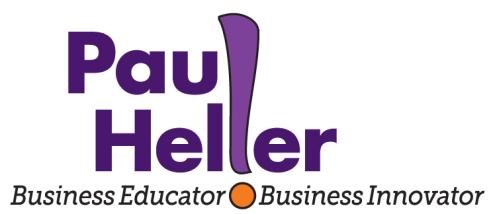 2020 to Present   Founder. Operation New Voter Registration Advocacy Group2012 to Present   Professional Artist, Glass Art Illuminations: Founder and Design Director  Fall, 2011             Instructor, Social Media Institute of Atlanta                                Social Media and Search Engine Marketing, Thirteen Weeks, Engauge Digital Summer, 2011     Professor, PTI, Oglethorpe University   	 	          Social Media and Search Engine Marketing – Evening Program  Spring, 2011        Professor, PTI, Mercer University   	 	          Social Media and Search Engine Marketing – MBA Program Fall, 2009             Professor, PTI, Georgia State University                                 Corporate Finance (3300), Intro. to Business Finance (1010) – Two Sections                             Professor, PTI, Georgia Institute of Technology                                 Marketing Management (Junior and above course), three sectionsOngoing               Guest Lecturer, Emory Goizueta Business School                                 Real Estate Finance: “Valuation Approaches In Conjunction with Actual                                  Hotel Transactions”, and “Loan Defeasance and Negotiating REO” Spring, 2009        Professor, PTI, Georgia State University                                Hospitality Quality and Service Management (3800)  Fall, 2008 	       Professor, PTI, Georgia State University                                Hospitality Quality and Service Management (3800)                                Introduction to Business and Finance (1010) – Two Sections Spring, 2008 &    Professor, PTI, Kennesaw State University Summer, 2008       Management Information Systems (3100)  Fall, 2007            Professor, PTI, Georgia State University                                Introduction to Business and Finance (1010) 1991 - 2007          Hotel Operator and Owner: Three Atlanta hotels   1990 - 1991        Resolution Trust Corporation  - Senior Contracting Officer 1985 – 1990       Hillmark Corporation – Vice President of Operations and Marketing,                                 Bradbury Suite Hotels and RoadStar Inns 1980 – 1985       Touche Ross & Company – Senior Management Consultant  Education, Certification, and Seminars on Education GACE (Georgia Assessments for the Certification of Educators); passed the three components necessary for Middle School Mathematics: Professional Pedagogy I & II and Middle School Math University of Wisconsin – Madison, (1978-1980): M.S. in Finance and Accounting with 3.5 GPA Rensselaer Polytechnic Institute – Troy,NY (1974-1978): B.S. in Electrical Engineering                 with 3.7 / 4.0 GPA, Cum Laude  Certified Public Accountant:  State of Illinois on first sitting (all four parts) during 1980 Sales Training: Professional Selling Skills III, Xerox Corporation and      BASE For Sales Excellence, conducted by Zenith Data Systems Seminars on Education: Alan November: “Technology in Education”, Todd Zakrajsek/UNC, “Creating Excitement and Overcoming Apathy in the Classroom”, and others. Personal 	 Family: 	Born September 2, 1956.  Married, three grown/working children. Interests: 	      Community Service, coaching youth sports, competitive bridge, triathlete, outdoors